                                Liceo José Victorino Lastarria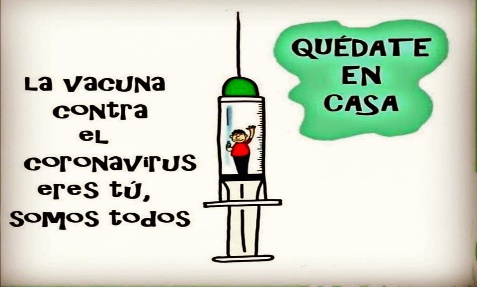                                                  Rancagua                           “Formando Técnicos para el mañana”                                   Unidad Técnico-PedagógicaEstimados y estimadas estudiantes cordial saludo, espero que se encuentren muy bien junto con sus familias.Esta semana se centrará el trabajo en que cada uno de ustedes, revise las actividades desarrolladas enviadas para que comparen y confronten sus respuestas. Al inicio de la pandemia (3 primeras semanas) yo le respondía a cada uno de ustedes cuando me enviaban la guía desarrollada, el total de puntos obtenidos especificándoles que las actividades iban a tener dos valoraciones Formativa y Cuantitativamente con nota, resaltando el puntaje obtenido en dicho material.Conforme paso el tiempo y viendo que la pandemia se extendió se dejó de valorar cuantitativamente por lo tanto deje de escribirles el puntaje obtenido, pero siempre procurando darles una respuesta de motivación y valoración al esfuerzo y dedicación que hacen cada uno de ustedes para continuar su año escolar atendiendo las circunstancias en las que nos encontramos y de esta forma motivarlos a que continúen con sus estudios, con guías de auto aprendizaje, sistema difícil para todos porque ustedes estudiantes son la razón de ser de cada uno de los docentes, gracias a ustedes existimos y hace falta el interactuar directamente con cada uno, escuchar sus bullicios, risas, sus argumentos.Resalto que han hecho un buen trabajo, no olviden prestar atención a la ortografía, la redacción y la letra.Cabe resaltar que solo voy a dar las respuestas de los textos para que se auto- evalúen la comprensión de lectura y preguntas de teoría, la mayoría de las guías tienen respuestas libres, donde cada uno de ustedes analizan y argumentan sus puntos de vista personales los cuales no puedo estandarizar. Enviar respuestas de lo que nos has hecho a mi correo:gladys.ariza@liceo-victorinolastarria.clRESPUESTAS SEMANA  1. 1.	¿Qué tema desarrolla el cuento leído?RTA: el abuso del poder de una autoridad2.	 ¿Qué ideas importantes lograron identificar?Un dentista de vocación obstinado por hacer bien su trabajoUn alcalde aprovechándose de su cargo tanto en el poder como en lo económico3.	¿Qué tema se desarrolla en el cuento leído? ¿La ambición o el poder? ¿por qué?El poder, porque el alcalde se aprovechó de su cargo para que lo atendieran de inmediato4.	¿Qué palabras clave te permitieron contestar la pregunta anterior? Menciona y explica-dice que si no le sacas la muela te pega un tiro.: (refleja abuso de poder para que le sacará la muela)5.	¿por qué crees que el dentista no quiso atender al alcalde?No quiso atender al alcalde porque estaba ocupado puliendo un diente y le daba igual atender inmediatamente a cualquier persona con algún cargo público o representante de la autoridad.6.	¿Qué hizo de cambiar de parecer al dentista?Observar la cara de dolor y sufrimiento que reflejaba el alcalde7.	Explica e interpreta la frase final “es la misma vaina”Es lo mismo RESPUESTAS SEMANA  2¿Qué es el género dramático? El género dramático es aquella clase de textos literarios que representa algún episodio o conflicto de la vida de los seres humanos por medio del DIÁLOGO de los personajes.Establezca la diferencia entre obra dramática y obra teatral.¿Cuáles son las características del género dramático? Este género pertenece a la literatura, porque busca alcanzar una belleza estética. Es un texto pensado para representarse delante de un público. El drama puede estar escrito en verso o en prosa, o combinando ambos estilos¿Cuál es el objetivo de la obra dramática? El objetivo de su creación es su representación, aunque muchas de ellas no logran este propósito.¿Qué es el teatro? Es un género literario constituido por el conjunto de obras dramáticas concebidas para su representación en el escenario. Teatro forma parte de las llamadas artes escénicas, que combina las áreas de actuación, escenografía, música, sonido y espectáculo.¿Explique la estructura de la obra dramática?Explique en qué consiste las instancias dramáticasLa obra dramática se desarrolla en acciones manifestadas a través del diálogo de las fuerzas PRESENTACIÓN) en pugna al CONFLICTO DE LA OBRA (clímax o desarrollo) y el desenlace ¿Cuáles son las clases de personajes que existen? Explique cada unoImportancia:- PRINCIPALES (protagonista Y antagonista) en torno a ellos suceden los hechos.- SECUNDARIOS: complementan la historiaPERSONAJES SEGÚN SU CATEGORIZACIÓN:PLANO: son esos individuos que no modifican su personalidad a lo largo de la obra (Suelen estar cargados de tópicos, así que, si es el típico chico gordito y friki de los videojuegos, es bien recibido y no se le tacha por cliché.)REDONDO: Tienen una vida y una personalidad profunda y se modifican a medida que pasa la historia. Un buen personaje es aquel que aprende y cambia (como cualquier persona en la vida real)SEGÚN SU TRANSFORMACIÓN:Estático: Estos personajes no presentan ninguna variación a lo largo de la historia, es decir, que estamos refiriéndonos a personas que no evolucionan durante la trama, por lo que no sufren ningún cambio bien sea en su aspecto físico, emocional o en la personalidad.Dinámico.Se tratan de personajes que sufren alteraciones de principio a fin, es decir, que estos sufren una serie de modificaciones, bien sea en su aspecto físico, en su personalidad, o bien sufren fluctuaciones de humor.¿Explique en qué consiste el tiempo y el espacio?Cuando decimos ambiente, nos referimos a la situación en la que se desarrolla la obra, al lugar físico, y al tiempo en el que se mueven los personajes. ... El espacio refiere tanto al lugar geográfico como al lugar físico en que se sitúa la obra.Explique el lenguaje dramático El lenguaje dramático es aquel que se presenta a su vez a través de tres formas diferentes:Diálogo: conversaciones de los personajes de la historia. Se convierte en lo que sería el soporte de todo cuanto acontece y gracias a él se produce el avance de lo que es la acción.Apartes:  momentos en los que un personaje concreto de manera breve, y pareciendo que ninguno de los otros le oyen, realiza un comentario. Esta intervención, que sólo el público oye, suele ser de tipo cómico.Monólogo: Como su propio nombre indica, es el parlamento que realiza un personaje sin dirigirse a nadie en concreto, por regla general. Simplemente lo que trata de hacer es expresar en voz alta sus miedos, sus ilusiones, sus sentimientos…Vea atentamente la obra “El cuervo de Poe” https://www.youtube.com/watch?v=44-l_3szsGo. ( también lo pueden encontrar en el power point)Sintetiza las tres instancias de la obra dramática.Aquí debían sintetizar el inicio, nudo o desarrollo del conflicto y desenlace¿Cómo se da inicio al conflicto dramático? Inicia con la pérdida de su mujer la cual no quiere olvidar¿Cuál es el clímax de la obra? ¿En qué fragmento del diálogo se evidencia?Se evidencia cuando lanza el vaso contra la pared y cuando la visión se iba la soledad le dolía con brutalidad desgarradora¿Por qué crees se hace el uso de un cuervo?Porque el cuervo simbolizaba la muerte.a. Anota un ejemplo de Aparte, monólogo y acotaciones si es que las hay. Monologo: tienes que dejarme ir No hay apartes y tampoco acotaciones ¿Por qué crees que el dramaturgo las utiliza en esas instancias de la obra? Cómo es una obra dramática, el dramaturgo utiliza para hacer más interesante el texto, dar más intriga.b. ¿Dónde se desarrolla la obra? (Caracterízalo física y psicológicamente)En una casa vieja, un poco deteriorada.c¿Con qué fin el dramaturgo centra toda la obra en ese espacio? Con el fin de resaltar la tristeza, soledad que vive el protagonistaRESPUESTASSEMANA 3Respecto a la lectura ¿cuáles son las motivaciones de Ana?Leer revista de famosos¿Cómo es el contexto en que se desenvuelven los personajes? DescríbaloEl contexto en que se desenvuelven los personajes es marginal, pobre, viejo¿Cuál es la relación entre la ambición de la protagonista y su contexto? La protagonista soñaba ser como una estrella famosa, pero vivía en medio de la pobreza, delincuencia, prostitución, alcoholismo y drogas.¿Qué tema se ha trabajado en la lectura anterior? Ejemplifique con una escena del fragmento leídoAmbición: GABY:¿Crees que cuesta mucho conseguir las cosas que uno quiere?ANA (lenta): No sé.GABY (insistiendo): ¿Pero tú piensas que es muy difícil?ANA (lenta): ¡Cuando hablas así... No sé por qué… pero... Pero me das un poco de miedo, ¡Gaby!GABY (riendo): ¡Oh, la niñita asustadiza! ¡Mírenla!ANA: Ya. Córrete.GABY (con repentina seriedad): ¿Eres capaz de guardar un secreto..., pero guardarlo de verdad, ah? (Ana, muy grave, afirma solemnemente y, con rapidez, dibujase con la mano una cruz sobre el pecho y aguarda anhelante).GABY (saca de su pequeña cartera un paquetito. Desenvuélvelo y le muestra una pulsera de oro macizo): ¡Mira!...ANA (va a cogerla, pero parece no atreverse): ¡Oh!...GABY (balanceándola ante los ojos de Ana): ¡Mía!...ANA: ¿Tuya? Según la teoría trabajada en la guía N°2, ¿de qué manera se puede comprender un texto dramático?Se puede comprender un texto dramático analizando el contexto de los personajes (escenario) lenguaje dramático (acotaciones, aparte) y las instancias de la obra (inicio, conflicto y fin)¿Qué elementos del género dramático (guía N°2) le sirvió para comprender el texto? Explique.El lenguaje dramático (acotaciones, diálogos )Descripción del ambiente (escenario)PersonajesRESPUESTAS SEMANA 4III.	CONTEXTUALIZACIÓN. Lea el Power point anexo para contextualizar la obra que leerán “El alcalde de Zalamea de Calderón de la Barca” (perteneciente al Siglo de Oro) y responda:b.	Escriba brevemente los temas más importantes que destaca en su obra “El alcalde de Zalamea”. Ejemplo: La honraHonor, justicia, abuso de poder de los hombres (machismo)IV. b.	Isabel, ¿cómo reacciona ante su horrible situación tras el abuso?Reacciona con tristeza, con ganas de que la tierra la tragara para borrar lo sucedido¿Por qué Isabel miente a su padre y su hermano, y no a su madre?Porque ellos reaccionarían con ira y vengarían lo sucedido sin pensar en sus consecuencias¿Cuál es la posición de la mujer en esa sociedad barroca (siglo de oro) según la obra leída?Sumisa, callada ante la violencia y abuso del hombre.Estimados y estimadas estudiantes, recuerden: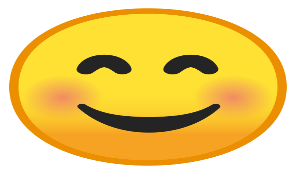 Una mentalidad optimista es el mejor estimulante que conocerás jamásUnidadUnidad I “Poder y ambición (género dramático)” Pendiente del año pasadoObjetivo de claseComparar y confrontar respuestas de guías pasadas.NIVEL: 3 MEDIOTIEMPO:Semana 8  al 12 de junio del 2020OBRA DRAMÁTICAOBRA TEATRALLa obra está   narrada   directamente por el dramaturgoLa obra dramática es todo aquel mundo creado por un autor y susceptible de ser representado.La obra no está   narrada   directamente por el dramaturgo. Es creada para ser representada o interpretada por actores frente a un público. La acción se ve determinada por el diálogo y, a través de él, se establece el conflicto central de la obra.ACTOESCENACUADROGeneralmente en el desarrollo de un acto actúan todos los personajesUnidad mayor, de más duración e importancia en la que se divide la obraEsta subdivisión se reconoce por el cierre del telón.Período de la acción dramática que está marcada por la entrada o salida de un personaje.Cada vez que alguien entra o sale del escenario cambiamos de escena.Es la ambientación física de la acción dramática dada por la escenografía. Cada vez que se cambia el espacio físico de la obra, se cambia el cuadro